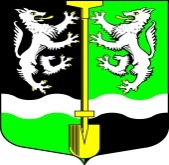 АДМИНИСТРАЦИЯМУНИЦИПАЛЬНОГО ОБРАЗОВАНИЯ
СЕЛИВАНОВСКОЕ СЕЛЬСКОЕ ПОСЕЛЕНИЕВолховского муниципального района Ленинградской областиПОСТАНОВЛЕНИЕОт 19 февраля 2020 года                                                                          № 19О внесении изменений и дополнений в Постановление № 25 от 05 апреля 2018 года «О создании муниципальной комиссии по обследованию жилых помещений инвалидов и общего имущества в многоквартирных домах, в которых проживают инвалиды, в целях их приспособления с учетом потребностей инвалидов и обеспечения  условий их доступности для инвалидов на территории МО Селивановское сельское поселение Волховского муниципального района Ленинградской области»В соответствии с Федеральным законом от 06.10.2003 г. № 131-ФЗ «Об общих принципах организации местного самоуправления в Российской Федерации»,  статьями 12 и 15 Жилищного кодекса Российской Федерации, постановлением Правительства РФ от 09.07.2016 г. № 649 «О мерах по приспособлению жилых помещений и общего имущества в многоквартирном доме с учетом потребностей инвалидов», Уставом МО Селивановское сельское поселение Волховского муниципального района,  в целях обследования жилых помещений инвалидов и общего имущества в многоквартирных домах, в которых проживают инвалиды, их приспособления с учетом потребностей инвалидов и обеспечения условий их доступности для инвалидов,ПОСТАНОВЛЯЮ1.Внести изменения в Постановление № 25 от 05 апреля 2018 года в приложение 1 (состав муниципальной комиссии по обследованию помещений инвалидов и общего имущества в многоквартирных домах, в которых проживают инвалиды) и читать в новой редакции.2.Данное постановление подлежит опубликованию в газете «Волховские огни» и размещению на официальном сайте администрации МО Селивановское сельское поселение.3.Настоящее постановление вступает в силу после официального опубликования.4.Контроль за исполнением данного постановления оставляю за собой.Глава администрации                                                                       М.Ф.ПетроваУтвержденпостановлением администрацииМО Селивановское сельское поселение Волховского муниципального районаЛенинградской областиот 19 февраля 2020 года  № 19Приложение 1Состав муниципальной комиссиипо обследованию помещений инвалидов и общего имущества в многоквартирных домах, в которых проживают инвалиды,в целях их приспособления с учетом потребностей инвалидов и обеспечения условий их доступности для инвалидовПредседатель Комиссии:Глава администрации МО Селивановское сельское поселение – Петрова Марина ФедоровнаЗаместитель председателя комиссии:Специалист по ЖКХ и благоустройству администрации МО Селивановское сельское поселение – Данилов Николай БорисовичСекретарь:Специалист по общим вопросам МСУ администрации МО Селивановское  сельское поселение – Никитичева Антонина ВитальевнаЧлены комиссии:Специалист по имущественным отношениям и ПС администрации МО Селивановское  сельское поселение  – Калмыкова Елена НиколаевнаГлава МО Селивановское сельское поселение – Петров Николай ИвановичПредставитель управляющей организации - мастер участка ООО «Жилищник» п.Селиваново (по согласованию) – Рябов Сергей Леонидович.